РЕШЕНИЕ02.02.2021                                                                                                     № 24 В целях приведения Устава муниципального образования Рязановский сельсовет Асекеевского района Оренбургской области в соответствие с Конституцией Российской Федерации, Федеральным законом от 06 октября  2003 года № 131-ФЗ «Об общих принципах организации местного самоуправления в Российской Федерации», на основании Федерального закона от 21.07.2005 № 97-ФЗ «О государственной регистрации Уставов муниципальных образований», руководствуясь ст. 22 Устава муниципального образования Рязановский сельсовет Асекеевского района Оренбургской области, Совет депутатов муниципального образования Рязановский  сельсовет  РЕШИЛ:	1. Внести следующие изменения в  Устав муниципального образования  Рязановский сельсовет  Асекеевского района Оренбургской области:1.1. Пункт 5, пункт 20, части 1 статьи 5. «Вопросы местного значения и права органов местного самоуправления сельсовета на решение вопросов, не отнесенных к вопросам местного значения сельсовета» изложить в новой редакции:5) дорожная деятельность в отношении автомобильных дорог местного значения в границах населенных пунктов поселения и обеспечение безопасности дорожного движения на них, включая создание и обеспечение функционирования парковок (парковочных мест), осуществление муниципального контроля за сохранностью автомобильных дорог местного значения в границах населенных пунктов поселения, организация дорожного движения, а также осуществление иных полномочий в области использования автомобильных дорог и осуществления дорожной деятельности в соответствии с законодательством Российской Федерации;20) участие в организации деятельности по накоплению (в том числе раздельному накоплению) и транспортированию твердых коммунальных отходов; 1.2. Пункт 12 части 2 статьи 5. «Вопросы местного значения и права органов местного самоуправления сельсовета на решение вопросов, не отнесенных к вопросам местного значения сельсовета» изложить в новой редакции: 12) осуществление деятельности по обращению с животными без владельцев, обитающими на территории поселения;1.3. Часть 2 статьи 5 «Органы местного самоуправления имеют право на»: дополнить пунктом 16 следующего содержания:16) предоставление сотруднику, замещающему должность участкового уполномоченного полиции, и членам его семьи жилого помещения на период замещения сотрудником указанной должности.1.4. Статью 22. «Компетенция Совета депутатов сельсовета» изложить в новой редакции:«Статья 22. Компетенция Совета депутатов сельсовета1. В исключительной компетенции представительного органа муниципального образования находятся:1) принятие устава муниципального образования и внесение в него изменений и дополнений;2) утверждение местного бюджета и отчета о его исполнении;3) установление, изменение и отмена местных налогов и сборов в соответствии с законодательством Российской Федерации о налогах и сборах;4) утверждение стратегии социально-экономического развития муниципального образования;5) определение порядка управления и распоряжения имуществом, находящимся в муниципальной собственности;6) определение порядка принятия решений о создании, реорганизации и ликвидации муниципальных предприятий, а также об установлении тарифов на услуги муниципальных предприятий и учреждений, выполнение работ, за исключением случаев, предусмотренных федеральными законами;7) определение порядка участия муниципального образования в организациях межмуниципального сотрудничества;8) определение порядка материально-технического и организационного обеспечения деятельности органов местного самоуправления;9) контроль за исполнением органами местного самоуправления и должностными лицами местного самоуправления полномочий по решению вопросов местного значения;10) принятие решения об удалении главы муниципального образования в отставку;11) утверждение правил благоустройства территории муниципального образования.2. В компетенции представительного органа муниципального образования находятся:1) принятие решения о создании контрольно-счетного органа, в целях осуществления внешнего муниципального финансового контроля;2) определение органа, осуществляющего муниципальный контроль, в соответствии с Федеральным законом от 26.12.2008 N 294-ФЗ «О защите прав юридических лиц и индивидуальных предпринимателей при осуществлении государственного контроля (надзора) и муниципального контроля»;3) иные полномочия, определенные федеральными законами и принимаемыми в соответствии с ними Уставом (Основным законом), законами Оренбургской области и настоящим Уставом.3. Совет депутатов сельсовета заслушивает ежегодные отчеты главы муниципального образования о результатах его деятельности, деятельности местной администрации и иных подведомственных главе муниципального образования органов местного самоуправления, в том числе о решении вопросов, поставленных Советом депутатов.1.5. Статью 24. «Депутат Совета депутатов сельсовета» изложить в новой редакции: «Статья 24. Депутат Совета депутатов сельсовета  1. Депутатом Совета депутатов сельсовета может быть избран гражданин Российской Федерации, достигший на день голосования возраста 18 лет, а в случаях, предусмотренных законодательством, на основании международных договоров Российской Федерации гражданин Российской Федерации, имеющий гражданство иностранного государства либо вид на жительство или иной документ, подтверждающий право на постоянное проживание гражданина Российской Федерации на территории иностранного государства.На основании международных договоров Российской Федерации и в порядке, установленном законом, иностранные граждане, постоянно проживающие на территории муниципального образования, имеют право быть избранными в представительный орган муниципального образования, участвовать в иных избирательных действиях на тех же условиях, что и граждане Российской Федерации.2. Депутату Совета депутатов обеспечиваются условия для беспрепятственного осуществления своих полномочий.3. Депутаты Совета депутатов избираются на срок полномочий Совета депутатов. Полномочия депутата начинаются со дня его избрания и прекращаются со дня начала работы Совета депутатов нового созыва.4. Депутаты Совета депутатов муниципального образования осуществляют свои полномочия на непостоянной основе. По решению Совета депутатов на постоянной основе работает 1 депутат.5. Депутаты информируют избирателей о своей деятельности во время встреч с ними, а также через средства массовой информации.6. Депутату для осуществления своих полномочий на непостоянной основе гарантируется сохранение места работы (должности) на период, продолжительность которого составляет в совокупности два  рабочих дня в месяц. Освобождение от выполнения производственных или служебных обязанностей депутата, осуществляющего свои полномочия на непостоянной основе, производится на основании официального уведомления депутатом работодателя.7. Депутат, осуществляющий свои полномочия на непостоянной основе, представляет Губернатору Оренбургской области через управление государственной гражданской службы и кадровой работы аппарата Губернатора и Правительства Оренбургской области сведения о своих доходах, расходах, об имуществе и обязательствах имущественного характера, а также о доходах, расходах, об имуществе и обязательствах имущественного характера своих супруг (супругов) и несовершеннолетних детей в течение четырех месяцев со дня избрания депутатом, передачи ему вакантного депутатского мандата или прекращения осуществления им полномочий на постоянной основе, а также за каждый год, предшествующий году представления сведений (отчетный период), в случае совершения в течение отчетного периода сделок, предусмотренных частью 1 статьи 3 Федерального закона от 3 декабря 2012 года № 230-ФЗ «О контроле за соответствием расходов лиц, замещающих государственные должности, и иных лиц их доходам». Указанные сведения подаются по форме справки, утвержденной Указом Президента Российской Федерации от 23 июня 2014 года N 460 "Об утверждении формы справки о доходах, расходах, об имуществе и обязательствах имущественного характера и внесении изменений в некоторые акты Президента Российской Федерации", на бумажном носителе с использованием специального программного обеспечения "Справки БК".В случае, если в течение отчетного периода такие сделки не совершались, депутат направляет Губернатору Оренбургской области уведомление, составленное по форме согласно приложению к Закону Оренбургской области от 01.09.2017 № 541/128-VI-ОЗ «О порядке представления лицами, замещающими муниципальные должности, должности глав местных администраций по контракту, гражданами, претендующими на замещение указанных должностей, сведений о доходах, расходах, об имуществе и обязательствах имущественного характера и порядке проверки достоверности и полноты сведений, представленных указанными лицами и гражданами», не позднее 30 апреля года, следующего за отчетным.8. Осуществляющий свои полномочия на постоянной основе, депутат не вправе:    	1) заниматься предпринимательской деятельностью лично или через доверенных лиц;2) участвовать в управлении коммерческой или некоммерческой организацией, за исключением следующих случаев:а) участие на безвозмездной основе в управлении политической партией, органом профессионального союза, в том числе выборным органом первичной профсоюзной организации, созданной в органе местного самоуправления, аппарате избирательной комиссии муниципального образования, участие в съезде (конференции) или общем собрании иной общественной организации, жилищного, жилищно-строительного, гаражного кооперативов, товарищества собственников недвижимости;б) участие на безвозмездной основе в управлении некоммерческой организацией (кроме участия в управлении политической партией, органом профессионального союза, в том числе выборным органом первичной профсоюзной организации, созданной в органе местного самоуправления, аппарате избирательной комиссии муниципального образования, участия в съезде (конференции) или общем собрании иной общественной организации, жилищного, жилищно-строительного, гаражного кооперативов, товарищества собственников недвижимости) с предварительным уведомлением Губернатора Оренбургской области в порядке, установленном законом Оренбургской области;в) представление на безвозмездной основе интересов муниципального образования в совете муниципальных образований Оренбургской области в порядке, установленном законом Оренбургской области, иных объединениях муниципальных образований, а также в их органах управления;г) представление на безвозмездной основе интересов муниципального образования в органах управления и ревизионной комиссии организации, учредителем (акционером, участником) которой является муниципальное образование, в соответствии с муниципальными правовыми актами, определяющими порядок осуществления от имени муниципального образования полномочий учредителя организации либо порядок управления находящимися в муниципальной собственности акциями (долями в уставном капитале);д) иные случаи, предусмотренные федеральными законами;3) заниматься иной оплачиваемой деятельностью, за исключением преподавательской, научной и иной творческой деятельности. При этом преподавательская, научная и иная творческая деятельность не может финансироваться исключительно за счёт средств иностранных государств, международных и иностранных организаций, иностранных граждан и лиц без гражданства, если иное не предусмотрено международным договором Российской Федерации или законодательством Российской Федерации;4) входить в состав органов управления, попечительских или наблюдательных советов, иных органов иностранных некоммерческих неправительственных организаций и действующих на территории Российской Федерации их структурных подразделений, если иное не предусмотрено международным договором Российской Федерации или законодательством Российской Федерации.9. Депутат Совета депутатов, осуществляющий полномочия на постоянной основе, не может участвовать в качестве защитника или представителя (кроме случаев законного представительства) по гражданскому, административному или уголовному делу либо делу об административном правонарушении.10. Гарантии прав депутатов при привлечении их к уголовной или административной ответственности, задержании, аресте, обыске, допросе, совершении в отношении их иных уголовно-процессуальных и административно-процессуальных действий, а также при проведении оперативно-розыскных мероприятий в отношении депутатов, занимаемого ими жилого и (или) служебного помещения, их багажа, личных и служебных транспортных средств, переписки, используемых ими средств связи, принадлежащих им документов устанавливаются федеральными законами.11. Депутат не может быть привлечен к уголовной или административной ответственности за высказанное мнение, позицию, выраженную при голосовании, и другие действия, соответствующие статусу депутата, в том числе по истечении срока его полномочий. Данное положение не распространяется на случаи, когда депутатом были допущены публичные оскорбления, клевета или иные нарушения, ответственность за которые предусмотрена федеральным законом.12. Депутат Совета депутатов не может одновременно исполнять полномочия депутата представительного органа иного муниципального образования или выборного должностного лица местного самоуправления иного муниципального образования, за исключением случаев, установленных федеральным законом.13. Депутат Совета депутатов должен соблюдать ограничения, запреты, исполнять обязанности, которые установлены Федеральным законом от 25 декабря 2008 года N 273-ФЗ "О противодействии коррупции", Федеральным законом от 3 декабря 2012 года N 230-ФЗ "О контроле за соответствием расходов лиц, замещающих государственные должности, и иных лиц их доходам", Федеральным законом от 7 мая 2013 года N 79-ФЗ "О запрете отдельным категориям лиц открывать и иметь счета (вклады), хранить наличные денежные средства и ценности в иностранных банках, расположенных за пределами территории Российской Федерации, владеть и (или) пользоваться иностранными финансовыми инструментами, если иное не предусмотрено Федеральным законом от 06.10.2003 № 131-ФЗ «Об общих принципах организации местного самоуправления в Российской Федерации».14. Депутат Совета депутатов, осуществляющий полномочия на постоянной основе, представляет Губернатору Оренбургской области через управление государственной гражданской службы и кадровой работы аппарата Губернатора и Правительства Оренбургской области сведения о своих доходах, расходах, об имуществе и обязательствах имущественного характера, а также о доходах, расходах, об имуществе и обязательствах имущественного характера своих супруг (супругов) и несовершеннолетних детей.Указанные сведения подаются по форме справки, утвержденной Указом Президента Российской Федерации от 23 июня 2014 года № 460 «Об утверждении формы справки о доходах, расходах, об имуществе и обязательствах имущественного характера и внесении изменений в некоторые акты Президента Российской Федерации», на бумажном носителе с использованием специального программного обеспечения «Справки БК».Копии справок о доходах, расходах, об имуществе и обязательствах имущественного характера представляются в местную администрацию ежегодно, не позднее 30 апреля года, следующего за отчетным.15.  Сведения о доходах, расходах, об имуществе и обязательствах имущественного характера, представленные депутатом размещаются на официальном сайте органа местного самоуправления в информационно-телекоммуникационной сети «Интернет» и предоставляются для опубликования средствам массовой информации в порядке, определяемом решением Совета депутатов.1.6. Часть 4 статьи 26 «Глава сельсовета» изложить в новой редакции:«4. Глава сельсовета не вправе:1) заниматься предпринимательской деятельностью лично или через доверенных лиц;2) участвовать в управлении коммерческой или некоммерческой организацией, за исключением следующих случаев:а) участие на безвозмездной основе в управлении политической партией, органом профессионального союза, в том числе выборным органом первичной профсоюзной организации, созданной в органе местного самоуправления, аппарате избирательной комиссии муниципального образования, участие в съезде (конференции) или общем собрании иной общественной организации, жилищного, жилищно-строительного, гаражного кооперативов, товарищества собственников недвижимости;б) участие на безвозмездной основе в управлении некоммерческой организацией (кроме участия в управлении политической партией, органом профессионального союза, в том числе выборным органом первичной профсоюзной организации, созданной в органе местного самоуправления, аппарате избирательной комиссии муниципального образования, участия в съезде (конференции) или общем собрании иной общественной организации, жилищного, жилищно-строительного, гаражного кооперативов, товарищества собственников недвижимости) с предварительным уведомлением Губернатора Оренбургской области в порядке, установленном законом Оренбургской области;в) представление на безвозмездной основе интересов муниципального образования в совете муниципальных образований Оренбургской области, иных объединениях муниципальных образований, а также в их органах управления;г) представление на безвозмездной основе интересов муниципального образования в органах управления и ревизионной комиссии организации, учредителем (акционером, участником) которой является муниципальное образование, в соответствии с муниципальными правовыми актами, определяющими порядок осуществления от имени муниципального образования полномочий учредителя организации либо порядок управления находящимися в муниципальной собственности акциями (долями в уставном капитале);д) иные случаи, предусмотренные федеральными законами.Глава сельсовета не может быть депутатом Государственной Думы Федерального Собрания Российской Федерации, членом Совета Федерации Федерального Собрания Российской Федерации, депутатом законодательных (представительных) органов государственной власти субъектов Российской Федерации, занимать иные государственные должности субъектов Российской Федерации, а также должности государственной гражданской службы и должности муниципальной службы. Глава сельсовета не может одновременно исполнять полномочия депутата представительного органа муниципального образования, за исключением случаев, установленных федеральным законом.Глава сельсовета не может одновременно исполнять полномочия депутата представительного органа иного муниципального образования или выборного должностного лица местного самоуправления иного муниципального образования, за исключением случаев, установленных федеральным законом.1.7. Части 10, 11 статьи 26 «Глава сельсовета» изложить в новой редакции:«10. Глава сельсовета должен соблюдать ограничения, запреты, исполнять обязанности, которые установлены Федеральным законом от 25 декабря 2008 года N 273-ФЗ "О противодействии коррупции", Федеральным законом от 3 декабря 2012 года N 230-ФЗ "О контроле за соответствием расходов лиц, замещающих государственные должности, и иных лиц их доходам", Федеральным законом от 7 мая 2013 года N 79-ФЗ "О запрете отдельным категориям лиц открывать и иметь счета (вклады), хранить наличные денежные средства и ценности в иностранных банках, расположенных за пределами территории Российской Федерации, владеть и (или) пользоваться иностранными финансовыми инструментами, если иное не предусмотрено Федеральным законом от 06.10.2003 № 131-ФЗ «Об общих принципах организации местного самоуправления в Российской Федерации».11. Глава сельсовета представляет Губернатору Оренбургской области через управление государственной гражданской службы и кадровой работы аппарата Губернатора и Правительства Оренбургской области сведения о своих доходах, расходах, об имуществе и обязательствах имущественного характера, а также о доходах, расходах, об имуществе и обязательствах имущественного характера своих супруг (супругов) и несовершеннолетних детей.Указанные сведения подаются по форме справки, утвержденной Указом Президента Российской Федерации от 23 июня 2014 года № 460 «Об утверждении формы справки о доходах, расходах, об имуществе и обязательствах имущественного характера и внесении изменений в некоторые акты Президента Российской Федерации», на бумажном носителе с использованием специального программного обеспечения «Справки БК».Копии справок о доходах, расходах, об имуществе и обязательствах имущественного характера представляются в управление государственной гражданской службы и кадровой работы аппарата Губернатора и Правительства Оренбургской области ежегодно, не позднее 30 апреля года, следующего за отчетным.Сведения о доходах, расходах, об имуществе и обязательствах имущественного характера, представленные Главой сельсовета размещаются на официальных сайтах органов местного самоуправления в информационно-телекоммуникационной сети "Интернет"»1.8. Статью 37. «Ограничения, связанные с муниципальной службой» дополнить частью 3 в следующей редакции:3. Гражданин не может быть назначен на должность председателя, заместителя председателя и аудитора контрольно-счетного органа муниципального образования, а муниципальный служащий не может замещать должности председателя, заместителя председателя и аудитора контрольно-счетного органа муниципального образования в случае близкого родства или свойства (родители, супруги, дети, братья, сестры, а также братья, сестры, родители, дети супругов и супруги детей) с председателем представительного органа муниципального образования, главой муниципального образования, главой местной администрации, руководителями судебных и правоохранительных органов, расположенных на территории муниципального образования Рязановский сельсовет. 1.9. Пункт 2 части 1 статьи 38 «Запреты, связанные с муниципальной службой» изложить в новой редакции:2) участвовать в управлении коммерческой или некоммерческой организацией, за исключением следующих случаев:а) участие на безвозмездной основе в управлении политической партией, органом профессионального союза, в том числе выборным органом первичной профсоюзной организации, созданной в органе местного самоуправления, аппарате избирательной комиссии муниципального образования, участие в съезде (конференции) или общем собрании иной общественной организации, жилищного, жилищно-строительного, гаражного кооперативов, товарищества собственников недвижимости;б) участие на безвозмездной основе в управлении некоммерческой организацией (кроме участия в управлении политической партией, органом профессионального союза, в том числе выборным органом первичной профсоюзной организации, созданной в органе местного самоуправления, аппарате избирательной комиссии муниципального образования, участия в съезде (конференции) или общем собрании иной общественной организации, жилищного, жилищно-строительного, гаражного кооперативов, товарищества собственников недвижимости) с разрешения представителя нанимателя, которое получено в порядке, установленном законом Оренбургской области;в) представление на безвозмездной основе интересов муниципального образования в совете муниципальных образований Оренбургской области, иных объединениях муниципальных образований, а также в их органах управления;г) представление на безвозмездной основе интересов муниципального образования в органах управления и ревизионной комиссии организации, учредителем (акционером, участником) которой является муниципальное образование, в соответствии с муниципальными правовыми актами, определяющими порядок осуществления от имени муниципального образования полномочий учредителя организации либо порядок управления находящимися в муниципальной собственности акциями (долями в уставном капитале);д) иные случаи, предусмотренные федеральными законами;1.10. Часть 1 стать 38 «Запреты, связанные с муниципальной службой» дополнить пунктом 2.1 следующего содержания:2.1) заниматься предпринимательской деятельностью лично или через доверенных лиц;1.11. Часть 1 статьи 44. «Ответственность органов местного самоуправления, депутатов, выборных лиц местного самоуправления перед населением» изложить в новой редакции:«1. Основания наступления ответственности органов местного самоуправления, депутатов, выборных должностных лиц местного самоуправления перед населением и порядок решения соответствующих вопросов определяются настоящим Уставом в соответствии с Федеральным законом от 6 октября 2003 г. № 131-ФЗ «Об общих принципах организации местного самоуправления в Российской Федерации».2. Главе муниципального образования Рязановский сельсовет  Асекеевского района Оренбургской области Брусилову Александру Валентиновичу в установленном законом порядке представить на регистрацию необходимый пакет документов в Управление Министерства юстиции Российской Федерации по Оренбургской области.3. Главе муниципального образования Рязановский сельсовет Асекеевского района Оренбургской области Брусилову Александру Валентиновичу обнародовать зарегистрированное решение о внесении изменений  в Устав муниципального образования в установленный законом срок со дня его поступления из Управления Министерства юстиции РФ по Оренбургской области.4. Направить сведения об обнародовании решения о внесении изменений в Устав в Управление Минюста России по Оренбургской области.       5. Настоящее решение вступает в силу после его государственной регистрации и официального обнародования.Председатель Совета депутатов                                                С.С. СвиридоваГлава муниципального образования                                               А.В. Брусилов 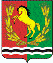 СОВЕТ ДЕПУТАТОВМУНИЦИПАЛЬНОГО ОБРАЗОВАНИЯ РЯЗАНОВСКИЙ СЕЛЬСОВЕТАСЕКЕЕВСКОГО РАЙОНА ОРЕНБУРГСКОЙ ОБЛАСТИчетвертого созываО  внесении изменений и дополненийв Устав муниципального образования Рязановский  сельсоветАсекеевского района Оренбургской области